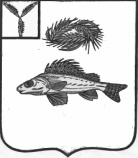 АДМИНИСТРАЦИЯПЕРЕКОПНОВСКОГО МУНИЦИПАЛЬНОГО ОБРАЗОВАНИЯЕРШОВСКОГО МУНИЦИПАЛЬНОГО РАЙОНА САРАТОВСКОЙ ОБЛАСТИ      ____________№________					ул. Пылайкина, 57 с. Перекопное         ____________________________					413526 Ершовский районСаратовская областьТел.: (845-64) 5-63-87Факс: (845-64) 5-63-87           E-mail: perekmo@mail.ru         Главе администрации ЕМРС.А.ЗубрицкойПлан работы администрации Перекопновского МОпо личному приему, встречам с гражданами и депутатами Главы на февраль 2019 года.График приема жителей по личным вопросам.15.02, 28.02.2019г. - Заседание Совета Перекопновского МО.18.02.2019г. – ПДС.06.02.2019г. – собрание жителей в с. Краснянка07.02.2019г. – собрание жителей в с. Черная Падина и с. Чистый Плес14. 02. 2019г. – собрание жителей в с. Еремеевка21.02.2019г. – собрание жителей в с. Васильевка и с. Александрия23.02. - Праздничные программы посвященные Дню защитника Отечества. Поздравление ветеранов и участников ВОВ на дому. Ответственные зам.директоров школ по воспитательной работе, директора СДК. Глава  Перекопновского МО                                                          Е.Н.Писарева.№п/пНаименование населенного пунктаВремя приема1.с.ПерекопноеПонедельник, вторник, пятницас 14.00 час. до 16.00 час.2.с. ВасильевкаПонедельник, вторник, пятницас 08.00 час. до 09.00 час.3.с. АлександрияПонедельник, вторник, пятницас 10.00 час. до 11.00 час.4.с. КраснянкаКаждая среда с 10.00 до 12.00час.5.с.ЕремеевкаКаждая среда с 08.30 до09.30час.6.с. Черная ПадинаКаждая среда с 14.00 до 15.00час.7.с.Чистый ПлесКаждая среда с 13.00 до13.40час.